О внесении изменения в постановление администрации Яльчикского района от  21.09.2020 года № 473 В соответствии с постановлением Правительства Российской Федерации от 29.08.2020 № 1315 «Об организации сельскохозяйственной переписи 2021 года» в целях организации сельскохозяйственной переписи 2021 года на территории Яльчикского района Чувашской Республики администрация Яльчикского района Чувашской Республики п о с т а н о в л я е т :1. Внести в постановление администрации Яльчикского района от  21.09.2020 года № 473 следующие изменения:  приложение № 2 изложить в следующей редакции согласно приложению к настоящему постановлению.2. Настоящее постановление вступает в силу с момента официального опубликования.Главы администрации Яльчикского района                                                                                   Л.В. ЛевыйПриложение № 1к постановлению администрацииЯльчикского районаЧувашской Республикиот ___________ № _____ПОЛОЖЕНИЕО КОМИССИИ ПО ОРГАНИЗАЦИИ СЕЛЬСКОХОЗЯЙСТВЕННОЙ ПЕРЕПИСИ 2021 ГОДА НА ТЕРРИТОРИИ ЯЛЬЧИКСКОГО РАЙОНА ЧУВАШСКОЙ РЕСПУБЛИКИ  1. Комиссия по организации сельскохозяйственной переписи 2021 года на территории Яльчикского района Чувашской Республики (далее – Комиссия) является координационным органом, образованным для обеспечения согласованных действий органов исполнительной власти Чувашской Республики, территориальных органов федеральных органов исполнительной власти и органов местного самоуправления и общественных и иных организаций при организации сельскохозяйственной переписи 2021 года (далее – сельскохозяйственная перепись) на территории муниципального образования.2. Комиссия в своей деятельности руководствуется Конституцией Российской Федерации, федеральными законами, указами и распоряжениями Президента Российской Федерации, постановлениями и распоряжениями Правительства Российской Федерации, нормативными правовыми актами Российской Федерации, Конституцией Чувашской Республики, законами Чувашской Республики, указами и распоряжениями Главы Чувашской Республики, постановлениями и распоряжениями Кабинета Министров Чувашской Республики, решениями главы администрации района и настоящим Положением.3. Основными задачами Комиссии являются:- координация и обеспечение согласованных действий органов исполнительной власти Чувашской Республики, территориальных органов федеральных органов исполнительной власти, органов местного самоуправления по организации и проведению сельскохозяйственной переписи;- оперативное решение вопросов, связанных с организацией и проведением сельскохозяйственной переписи;- осуществление контроля за ходом организации и проведения сельскохозяйственной переписи на территории района.4. В целях выполнения возложенных на нее задач Комиссия выполняет следующие функции:- рассмотрение организационных вопросов по организации и проведению сельскохозяйственной переписи;- содействие в составлении списков объектов сельскохозяйственной переписи, организации и проведению переписи объектов сельскохозяйственной переписи, доступ к которым ограничен, по обеспечению безопасности лиц, осуществляющих сбор сведений об объектах сельскохозяйственной переписи, и по обеспечению сохранности переписных листов и иных документов сельскохозяйственной переписи;- содействие в подборе и подготовке лиц, привлекаемых к организации и сбору сведений об объектах сельскохозяйственной переписи;- содействие в обеспечении помещениями, пригодными для обучения и работы лиц, осуществляющих сбор сведений об объектах сельскохозяйственной переписи, хранения переписных листов и иных документов сельскохозяйственной переписи, предоставления необходимой охраны указанных помещений, а также предоставления транспортных средств и услуг связи;- организация проведения информационно-разъяснительной работы среди населения.5. Для осуществления основных функций Комиссия имеет право:- запрашивать в установленном порядке от органов исполнительной власти Чувашской Республики, территориальных органов федеральных органов исполнительной власти, органов местного самоуправления, общественных и иных организаций информацию по вопросам, отнесенным к компетенции Комиссии;- создавать рабочие группы по вопросам, отнесенным к компетенции Комиссии;- заслушивать представителей органов исполнительной власти Чувашской Республики, территориальных органов федеральных органов исполнительной власти, органов местного самоуправления, общественных и иных организаций по вопросам, отнесенным к компетенции Комиссии;- вносить на рассмотрение органов исполнительной власти Чувашской Республики предложения по вопросам, отнесенным к компетенции Комиссии.6. Комиссия формируется в составе председателя, заместителя председателя, секретаря и членов Комиссии из представителей администрации муниципального образования, а также по согласованию – из представителей территориальных органов федеральных органов исполнительной власти и органов исполнительной власти Чувашской Республики и иных организаций.7. Председателем Комиссии является глава администрации района либо заместитель главы администрации, курирующий вопросы сельского хозяйства на территории муниципального образования.8. Председатель Комиссии:- осуществляет общее руководство;- ведет заседание или поручает ведение заседания Комиссии своему заместителю;- утверждает повестку дня очередного и внеочередного заседаний Комиссии.9. Секретарь Комиссии:- организует проведение заседаний;- информирует членов Комиссии об очередном (внеочередном) заседании;- формирует повестку дня заседаний Комиссии;- организует ведение протокола заседания и обеспечивает своевременное его оформление и подписание.В отсутствие секретаря Комиссии исполнение его обязанностей по поручению председателя возлагается на члена Комиссии.10. Заседания Комиссии проводятся по мере необходимости, а при необходимости безотлагательного рассмотрения вопросов, входящих в ее компетенцию, в срок, установленный председателем Комиссии. Заседание Комиссии считается правомочным, если на нем присутствует более половины ее членов. Решения Комиссии принимаются большинством голосов присутствующих на заседании членов Комиссии и оформляются протоколом, который подписывают председатель Комиссии и секретарь.11. Присутствие на заседании Комиссии ее членов обязательно.________________Приложениек постановлению администрацииЯльчикского районаЧувашской Республикиот ___________ № _____СОСТАВКОМИССИИ ПО ОРГАНИЗАЦИИ СЕЛЬСКОХОЗЯЙСТВЕННОЙ ПЕРЕПИСИ 2021 ГОДА НА ТЕРРИТОРИИ ЯЛЬЧИКСКОГО РАЙОНА ЧУВАШСКОЙ РЕСПУБЛИКИ  ________________         Чӑваш РеспубликиЕлчӗк районӗЕлчӗк районадминистрацийӗЙЫШӐНУ2021 ҫ.июн.н 11- мӗшӗ № 305Елчӗк ялӗ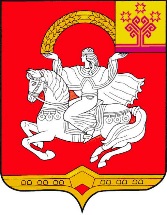       Чувашская  РеспубликаЯльчикский районАдминистрацияЯльчикского района               ПОСТАНОВЛЕНИЕ«11» июня 2021 г. №  305    село ЯльчикиЛевый Л.В.- глава администрации Яльчикского района Чувашской Республики, председатель Комиссии;Павлова М.Н.- заместитель главы администрации - начальник отдела экономики, имущественных и земельных отношений Яльчикского района Чувашской Республики, заместитель председателя Комиссии;Горшкова И.И.- главный специалист-эксперт отдела сельского хозяйства администрации Яльчикского района Чувашской Республики, секретарь Комиссии;Алексеев Ю.И.- глава Янтиковского сельского поселения Яльчикского района Чувашской Республики, член Комиссии (по согласованию);Аникина И.Н.- управляющий делами – начальник отдела организационной работы администрации Яльчикского района Чувашской Республики, член Комиссии;Афанасьев В.З.- глава Большеяльчикского сельского поселения Яльчикского района Чувашской Республики, член Комиссии (по согласованию);Баймушкин Д.В.- начальник бюджетного учреждения Чувашской Республики «Яльчикская районная станция по борьбе с болезнями животных» Государственной ветеринарной службы Чувашской Республики, член Комиссии (по согласованию); Егорова Э.Л.- начальник отдела статистики сельского хозяйства и окружающей природной среды Территориального органа Федеральной службы государственной статистики по Чувашской Республике, член Комиссии (по согласованию);Ермакова С.В. - глава Лащ-Таябинского сельского поселения Яльчикского района Чувашской Республики, член Комиссии (по согласованию);Князева З.О.- начальник отдела культуры и информационного обеспечения администрации Яльчикского района Чувашской Республики, член Комиссии;Малышкин Н.Ф.- главный редактор автономного учреждения Чувашской Республики «Редакция Яльчикской районной газеты «Елчĕк ен» («Яльчикский край») Министерства цифрового развития, информационной политики и массовых коммуникаций Чувашской Республики, член Комиссии (по согласованию);Мартышкин А.Г.- глава Новошимкусского сельского поселения Яльчикского района Чувашской Республики, член Комиссии (по согласованию);Никонов Э.Ф.-  И.О. начальника отдела полиции по Яльчикскому району МО МВД РФ «Комсомольский», член Комиссии (по согласованию);Петров В.В.- глава Малотаябинского сельского поселения Яльчикского района Чувашской Республики, член Комиссии (по согласованию);Сапожникова В.В.- глава Большетаябинского сельского поселения Яльчикского района Чувашской Республики, член Комиссии (по согласованию);Смирнова А.Г.- глава Яльчикского       сельского поселения Яльчикского района Чувашской Республики, член Комиссии (по согласованию);Воронова И.П.-И.О. главы Кильдюшевского сельского поселения Яльчикского района Чувашской Республики, член Комиссии (по согласованию);Теллина И.Н.- начальник финансового отдела администрации Яльчикского района Чувашской Республики, член Комиссии;Тремасов П.И.- начальник отдела сельского хозяйства администрации Яльчикского района Чувашской Республики, член Комиссии;Трофимов А.В.- глава Сабанчинского сельского поселения Яльчикского района Чувашской Республики, член Комиссии (по согласованию).